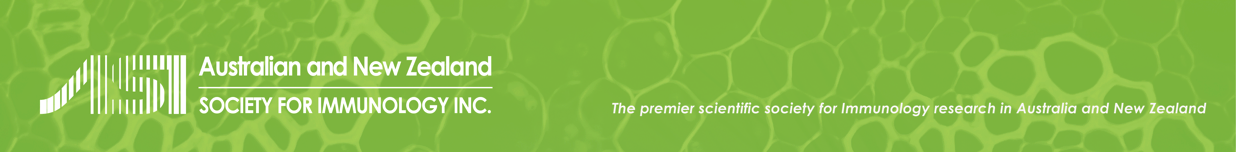 InstructionsEnter the information listed below. For YES/NO questions, delete as requiredPlease do not scan these forms just save as pdfRename the form to ‘LASTNAME YYYY_AbbVie’ and submit in pdf format as per website instructions.Personal Details
Name:Email:Current Organisation / Department:ASI membershipAgreement to Terms and ConditionsI agree to the Terms and Conditions		YES		NO CVPlease include a CV (max 1 page)Publications ListPlease include a list of publications in the last 10 years (taking into account career disruptions). Please note that pre-prints may be included in the publication list, but not articles in preparation or under review. Vision, research Interests, planned use of fundsOutline your vision and research interests, ensuring they align with AbbVie’s key focus areas.  You may wish to include how these funds will be used to advance your research interests (max 1/2 page).Are you a full ASI member ?YESNONote: If you answered ‘NO’ you are strongly encouraged to join or renew your ASI membership prior to application. Note: If you answered ‘NO’ you are strongly encouraged to join or renew your ASI membership prior to application. Note: If you answered ‘NO’ you are strongly encouraged to join or renew your ASI membership prior to application. 